Useful Apps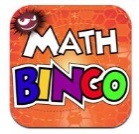 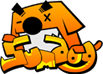 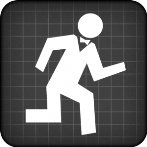 Maths Bingo          Sumdog	  Operation Math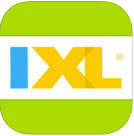 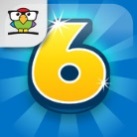 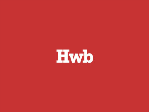    IXL                   Six numbers              HWB                        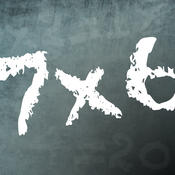 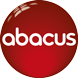                Times table              Abacus                     Quiz	    Useful websites:www.activelearnprimay.co.ukwww.bbc.co.uk/bitesizewww.resources.woodlands-junior.kent.sch.uk/mathswww.uk.ixl.com/Mathswww.mathszone.co.ukNational TestsYour child’s numeracy and reading skills will be tested.  These tests will take place between 3rd and 10th May 2016.  Children in Year 2 to Year 6 will take 3 tests:Reading (focused solely on reading skills)Numerical Reasoning (using and applying numeracy skills)Procedural Numeracy (number skills)Reporting to parentsThe results of these tests will be reported to parents at the end of the Summer Term.  For further information:LNF link http://learning.gov.wales/resources/?lang=en#/resources/?lang=enTest linkhttp://learning.wales.gov.uk/news/sitenews/readingnumeracy/?lang=enReception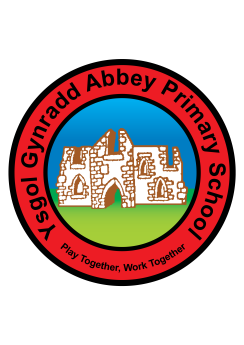 The NumeracyFrameworkWhat is Numeracy?Numeracy is the use of Mathematical skills in other areas of the curriculum.The Literacy and Numeracy FrameworkThe Literacy and Numeracy Framework (LNF) has been introduced by the Welsh Assembly Government to improve the literacy and numeracy  skills of children in Wales.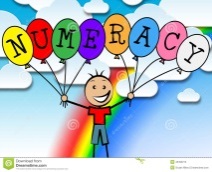 Identify processes and connectionsI can use my maths skills in play and also in classroom activitiesI can work out the steps to finish a task or find the answer.I can choose the best maths and methods to use.I can use number facts I already know.I can work things out in my head.I can choose the right equipment and resources.I can make good guesses using what I already know.Represent and communicateI can use my own words and maths words to talk about my ideas and choices,I can talk, draw a picture and write about my work.I can use different ways to show lots of information.I can write about maths in my own way.I can think of ways of making it better I sometimes use words and symbols to write number sentences.ReviewI know how to check whether my answer makes sense.I can read information shown in different ways and work out what it is telling me.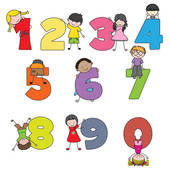 Use number facts and relationshipsI can count up to 10 and get it right every time.I can read and write numbers up to at least 10.I can compare and order numbers up to at least 10.Calculate using mental and written methodsI can join two groups of things to find ‘how many altogether?’I can take away objects to find ‘how many are left?’Manage Money	I can use 1p, 2p, 5p and 10p coins to pay for objects.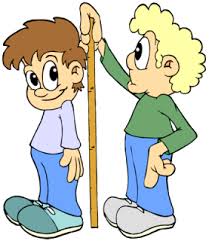 Length, weight/mass, capacityI can use words like				Longer/shorter than				Heavier/lighter than				holds more/less thanTimeI can show that I understand how long tasks and everyday activities take.I can use time to explain my daily activities.TemperatureI can use words like hot and cold when talking about temperature.Area and volume angle and positionI can move in the direction I am told.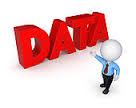 Collect and record data, present and analyse dataI can sort and order objects using one reason.I can show a set of objects using marks, numbers or pictures.